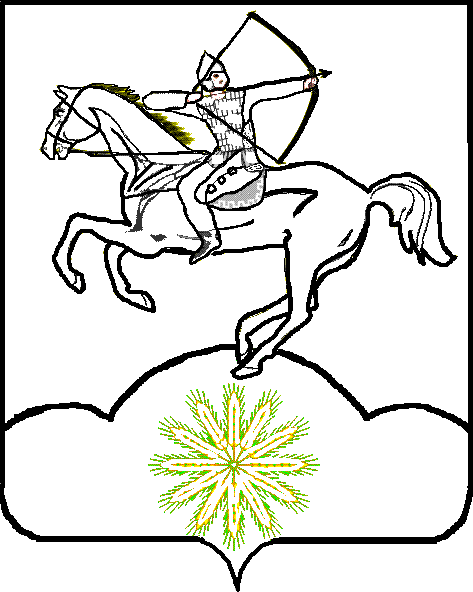 ПОСТАНОВЛЕНИЕАДМИНИСТРАЦИИ  МУНИЦИПАЛЬНОГО  ОБРАЗОВАНИЯТИХОРЕЦКИЙ  РАЙОНот_28.12.10____					                                №__2548__г.ТихорецкО создании муниципального автономного общеобразовательного     учреждения Гимназии № 6 города Тихорецка муниципального образования Тихорецкий район путём изменения типа существующего муниципального общеобразовательного учреждения Гимназии № 6 города Тихорецка муниципального образования Тихорецкий район и утверждении устава учреждения в новой редакцииВ целях создания муниципального  автономного общеобразовательного     учреждения Гимназии № 6 города Тихорецка муниципального образования Тихорецкий район, руководствуясь статьёй 120 Гражданского кодекса Российской Федерации, Федеральными законами от 3 ноября 2006 года             № 174-ФЗ «Об автономных учреждениях», от 8 мая 2010 года № 83-ФЗ                    «О внесении изменений в отдельные законодательные акты Российской Федерации в связи с совершенствованием правового положения государственных (муниципальных) учреждений», постановлением администрации муниципального образования Тихорецкий район от 16 ноября 2010 года № 2227 «О перечнях муниципальных учреждений муниципального образования Тихорецкий район, отнесенных к автономным, бюджетным и казенным учреждениям», п о с т а н о в л я ю:1.Создать муниципальное автономное общеобразовательное учреждение Гимназию № 6 города Тихорецка муниципального образования Тихорецкий район путём изменения типа существующего муниципального общеобразовательного учреждения Гимназии № 6 города Тихорецка муниципального образования Тихорецкий район. 2.Утвердить Устав муниципального автономного общеобразовательного учреждения Гимназии № 6 города Тихорецка муниципального образования Тихорецкий район в новой редакции (прилагается). 3.Уполномочить директора муниципального автономного общеобразовательного учреждения Гимназии № 6 города Тихорецка муниципального образования Тихорецкий район Посьмашную Елену Геннадьевну выступить заявителем при государственной регистрации Устава учреждения. 4.Директору муниципального автономного общеобразовательного учреждения Гимназии № 6 города Тихорецка муниципального образования Тихорецкий район Е.Г.Посьмашной:4.1.Обеспечить регистрацию изменений в учредительные документы в порядке, установленном законодательством.4.2.Довести настоящее постановление до сведения заинтересованных служб.4.3.Обеспечить внесение соответствующих записей в трудовые книжки сотрудников муниципального автономного общеобразовательного учреждения Гимназии № 6 города Тихорецка муниципального образования Тихорецкий район.4.4.В срок до 20 января 2011 года осуществить комплекс мероприятий по разработке и утверждению необходимой бухгалтерской и финансово-хозяйственной документации.5.Управлению образования администрации муниципального образования Тихорецкий район (Шинтяпкина):5.1. В течение семи дней с момента государственной регистрации новой редакции Устава принять решение о назначении членов наблюдательного совета.5.2.В течение десяти дней внести изменения в трудовой договор с директором муниципального автономного общеобразовательного учреждения Гимназии     № 6 города Тихорецка муниципального образования Тихорецкий район. 5.3.В течение пяти дней уведомить кредиторов и дебиторов муниципального автономного общеобразовательного учреждения Гимназии    № 6 города Тихорецка муниципального образования Тихорецкий район.   5.4.Разработать муниципальное задание на 2011 год и на плановый период 2012 и 2013 годов для муниципального автономного общеобразовательного учреждения Гимназии № 6 города Тихорецка муниципального образования Тихорецкий район в соответствии с предусмотренной его Уставом основной деятельностью и в недельный срок после его утверждения, а также заключение о размере финансового обеспечения этого задания, представить в финансовое управление администрации муниципального образования Тихорецкий район и управление экономического развития и инвестиций администрации муниципального образования Тихорецкий район.  5.5.Предусмотреть выделение средств местного бюджета для обеспечения выполнения муниципальным автономным общеобразовательным учреждением Гимназией № 6 города Тихорецка муниципального образования Тихорецкий район муниципального задания на основании нормативных затрат на оказание муниципальных услуг и нормативных затрат на содержание недвижимого имущества и особо ценного движимого имущества, а также на уплату налогов, в качестве объекта налогообложения по которым признается указанное имущество, в том числе земельные участки.6.Управлению муниципальных ресурсов администрации муниципального образования Тихорецкий район (Захарьева) в срок до              25 января 2011 года утвердить перечень и подготовить необходимые документы по передаче имущества на праве оперативного управления муниципальному автономному общеобразовательному учреждению Гимназии № 6 города Тихорецка муниципального образования Тихорецкий район, в том числе перечень объектов недвижимого имущества и особо ценного движимого имущества. 7.Контроль за выполнением настоящего постановления возложить на заместителя главы муниципального образования Тихорецкий район Л.Н.Артюшкину.8.Настоящее постановление вступает в силу с 1 января 2011 года, за исключением пункта 3, подпунктов 4.1, 4.2, 4.4 пункта 4, подпунктов 5.2, 5.3 пункта 5, вступающих в силу со дня  подписания. 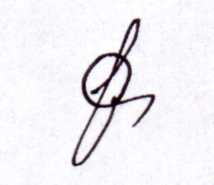 Глава муниципального образования Тихорецкий район                                                                                    С.П.СергеевУСТАВмуниципального автономного общеобразовательного учреждения Гимназии № 6 города Тихорецкамуниципального образования Тихорецкий район(новая редакция)I. ОБЩИЕ ПОЛОЖЕНИЯ1.1.Настоящий Устав муниципального автономного общеобразовательного учреждения Гимназии № 6 города Тихорецка муниципального образования Тихорецкий район является новой редакцией устава муниципального общеобразовательного учреждения Гимназии № 6 города Тихорецка муниципального образования Тихорецкий район, утвержденного постановлением администрации муниципального образования Тихорецкий район от 4 августа 2009 года № 1307 «Об утверждении Устава муниципального общеобразовательного учреждения Гимназии № 6 города Тихорецка муниципального образования Тихорецкий район в новой редакции».1.2.Муниципальное автономное общеобразовательное  учреждение Гимназия № 6 города Тихорецка муниципального образования Тихорецкий район (далее – Автономное учреждение) создано в соответствии с Гражданским кодексом Российской Федерации, Законом Российской Федерации от  10 июля 1992 года № 3266-I «Об образовании»,  Федеральными законами от 3 ноября     2006 года № 174-ФЗ «Об автономных учреждениях», от 8 мая 2010 года           № 83-ФЗ «О  внесении изменений в отдельные законодательные акты Российской Федерации в связи с совершенствованием правового положения государственных (муниципальных) учреждений», Уставом муниципального образования Тихорецкий район. 1.3.Наименование Автономного учреждения: полное - муниципальное автономное общеобразовательное учреждение Гимназия № 6 города Тихорецка муниципального образования Тихорецкий район;сокращенное - МАОУ Гимназия № 6  г.Тихорецка.1.4.Автономное учреждение является некоммерческой организацией, собственником имущества которого является муниципальное образование Тихорецкий район. Полномочия Учредителя Автономного учреждения осуществляет администрация муниципального образования Тихорецкий район (далее – Учредитель).1.5.Управление муниципальных ресурсов администрации муниципального образования Тихорецкий район (далее – управление муниципальных ресурсов) и управление образования администрации муниципального образования Тихорецкий район (далее – управление образования) в пределах своих полномочий осуществляют функции и полномочия Учредителя.Координацию и регулирование деятельности Автономного учреждения осуществляет управление образования.1.6.Управление образования устанавливает муниципальное задание для Автономного учреждения в соответствии с видами деятельности, отнесенными настоящим Уставом к его  основной деятельности. Автономное учреждение осуществляет в соответствии с муниципальным заданием и (или) обязательствами перед страховщиком по обязательному социальному страхованию деятельность, связанную с выполнением работ и оказанием услуг.Кроме муниципального задания  и обязательств Автономное учреждение вправе выполнять работы, оказывать услуги, относящиеся к его основной деятельности, для граждан и юридических лиц за плату и на одинаковых при оказании однородных услуг условиях в порядке, установленном федеральными законами.1.7.Автономное учреждение является юридическим лицом, имеет самостоятельный баланс, лицевой счет, и иные счета в кредитных организациях, гербовую печать, штамп и бланки со своим наименованием, отвечает по своим обязательствам находящимися в его распоряжении денежными средствами. Учредитель не несет субсидиарной ответственности по обязательствам Автономного учреждения.1.8.Автономное учреждение имеет право на выдачу выпускникам документа государственного образца о соответствующем уровне образования, на пользование печатью с изображением Государственного герба Российской Федерации, на включение в схему централизованного государственного финансирования, возникающие в Автономном учреждении с момента государственной аккредитации, подтвержденной свидетельством о государственной аккредитации.Автономное учреждение проходит государственную аккредитацию в соответствии с Законом Российской Федерации от  10 июля 1992 года № 3266-I «Об образовании».1.9.При осуществлении предпринимательской и иной приносящей доход деятельности Автономное учреждение руководствуется законодательством Российской Федерации, регулирующим данную деятельность.1.10.Автономное учреждение от своего имени может приобретать и осуществлять имущественные и личные неимущественные права, заключать договоры, нести обязанности, быть истцом и ответчиком в суде.1.11.Автономное учреждение отвечает по своим обязательствам закрепленным за ним имуществом, за исключением недвижимого имущества и особо ценного движимого имущества, закрепленным за ним Учредителем или приобретенным Автономным учреждением за счет средств, выделенных ему Учредителем на приобретение этого имущества. Собственник имущества Автономного учреждения не несет ответственность по обязательствам Автономного учреждения.1.12.Право Автономного учреждения осуществлять деятельность, на которую в соответствии с законодательством Российской Федерации требуется специальное разрешение (лицензия), возникает у Автономного учреждения с момента его получения или в указанный в нем срок и прекращается по истечении срока его действия, если иное не установлено законодательством.1.13.Медицинское обслуживание обучающихся в Автономном учреждении обеспечивается медицинским персоналом, закрепляемым муниципальным учреждением здравоохранения.Для работы медицинского персонала Автономное учреждение предоставляет помещение с соответствующими условиями.1.14.Организация питания в Автономном учреждении возлагается на Автономное учреждение и осуществляется предприятиями общественного питания в соответствии с договором (соглашением), заключенным между Учреждением и данным предприятием.Автономное учреждение выделяет специальное помещение с соответствующими условиями для организации питания учащихся.Расписание занятий в Автономном учреждении предусматривает перерыв достаточной продолжительности для питания обучающихся.1.15.В Автономном учреждении не допускается создание и деятельность организованных  структур политических партий, общественно-политических и религиозных движений и организаций.1.16.Автономное учреждение имеет право вступать в педагогические, научные и иные российские и международные объединения, принимать участие в работе конгрессов, конференций и так далее.1.17.Местонахождение Автономного учреждения: 352120, Россия, Краснодарский край,  Тихорецкий район, г. Тихорецк, ул. Подвойского, 42б.2.ОСНОВНЫЕ ЦЕЛИ, ЗАДАЧИ, права и ОБЯЗАННОСТИ АВТОНОМНОГО учреждения2.1.Основной деятельностью Автономного учреждения признается деятельность, непосредственно направленная на достижение целей, ради которых Автономное учреждение создано.2.2.Целями Автономного учреждения являются:формирование общей культуры личности обучающихся на основе усвоения обязательного минимума содержания общеобразовательных программ, их адаптация к жизни в обществе;создание основы для осознанного выбора и последующего освоения профессиональных образовательных программ; воспитание гражданственности, трудолюбия, уважения к правам и свободам человека, любви к окружающей природе, Родине, семье;формирование здорового образа жизни.2.3.Задачами Автономного учреждения являются:предоставление в соответствии с муниципальным заказом бесплатного начального общего, основного общего, среднего (полного) общего образования по основным общеобразовательным программам;создание  благоприятных  условий, гарантирующих  реализацию образовательных программ в полном объёме;создание условий для осознанного выбора профессиональных образовательных программ и их последующего освоения;формирование физически здоровой, духовно богатой, высоконравственной, образованной личности, патриота России, уважающего традиции и культуру своего и других народов;формирование целостного научного мировоззрения, экологической культуры, создание предпосылок для вхождения в открытое информационно-образовательное пространство;разностороннее  развитие  учащихся,  их  познавательных  интересов, творческих способностей, умений, навыков самообразования, создание условий для самореализации личности;создание системы социальных, педагогических и иных мер, направленных на выявление и устранение причин и условий, способствующих безнадзорности, беспризорности, правонарушениям и антиобщественным действиям несовершеннолетних, осуществляемых в совокупности с индивидуальной профилактической работой с несовершеннолетними и семьями, находящимися в социально опасном положении;иные задачи, необходимые для реализации целей Автономного учреждения.2.4.К компетенции Автономного учреждения относятся:осуществление в пределах собственных финансовых средств материально-технического обеспечения и оснащения образовательного процесса, оборудование помещений в соответствии с установленными нормами и требованиями;привлечение для осуществления деятельности, предусмотренной Уставом Автономного учреждения, дополнительных источников финансовых и материальных средств;предоставление Учредителю и общественности ежегодного отчета о поступлении и расходовании финансовых и материальных средств;реализация дополнительных образовательных программ и оказание дополнительных услуг как бесплатно, так и за плату, за пределами основных образовательных программ, определяющих статус Автономного учреждения;сдача в аренду с уведомлением Учредителя в установленном порядке объектов собственности (зданий, сооружений, оборудования, транспортных и иного имущества);оказание посреднических услуг, приобретение акций, облигаций, иных ценных бумаг и получение по ним доходов. Вести другую предпринимательскую и иную приносящую доход деятельность, не запрещённую законодательством Российской Федерации и не приносящую ущерб основной уставной деятельности Автономного учреждения;осуществление подбора, приема на работу и расстановки кадров, ответственность за уровень их квалификации;использование и совершенствование методик образовательного процесса и образовательных технологий, в том числе дистанционных образовательных технологий;разработка и утверждение образовательных программ и учебных планов;разработка и утверждение рабочих программ учебных курсов, предметов и дисциплин (модулей);разработка и утверждение по согласованию с Учредителем годовых календарных учебных графиков;установление структуры управления деятельностью Автономного учреждения, штатного расписания, распределение должностных обязанностей;установление заработной платы работникам Автономного учреждения, в том числе надбавок и доплат к должностным окладам, порядка и размеров премирования;разработка и принятие коллективом Устава Автономного учреждения для вынесения его на утверждение;разработка и принятие правил внутреннего трудового распорядка Автономного учреждения, иных локальных актов;самостоятельное формирование контингента обучающихся, воспитанников в пределах установленной лицензией квоты;самостоятельное осуществление образовательного процесса в соответствии с Уставом Автономного учреждения, лицензией и свидетельством о государственной аккредитации;осуществление текущего контроля успеваемости и промежуточной аттестации, обучающихся Автономного учреждения в соответствии с Уставом и Законом Российской Федерации «Об образовании»;создание в Автономном учреждении необходимых условий для работы подразделений организаций общественного питания и медицинских учреждений, контроль их работы в целях охраны и укрепления здоровья обучающихся, воспитанников и работников Автономного учреждения;содействие не запрещенной законом деятельности учительских (педагогических) (в том числе детских и молодежных) организаций (объединений);координация в Автономном учреждении не запрещенной законом деятельности общественных (в том числе детских и молодежных) организаций (объединений); оказание социально-психологической и педагогической помощи несовершеннолетним, имеющим отклонения в развитии или поведении либо проблемы в обучении; выявление несовершеннолетних, находящихся в социально опасном положении, а также не посещающих или систематически пропускающих по неуважительным причинам занятия в Автономном учреждении, принятие мер по их воспитанию и получению ими основного общего образования;выявление семей, находящихся в социально опасном положении, и оказание им помощи в обучении и воспитании детей;обеспечение организации в Автономном учреждении общедоступных спортивных секций, технических и иных кружков, клубов и привлечение к участию в них несовершеннолетних; осуществление мер по реализации программ и методик, направленных на формирование законопослушного поведения несовершеннолетних; организация посещения семьи безнадзорного, беспризорного несовершеннолетнего, несовершеннолетнего, находящегося в социально опасном положении, принятие решения об оказании помощи семье в воспитании и обучении несовершеннолетнего и привлечении его к участию в общедоступных спортивных секциях, технических и иных кружках, клубах; организация в рамках своей компетенции отдыха, досуга и занятости несовершеннолетних, находящихся в социально опасном положении или проживающих в семье, находящейся в социально опасном положении;определение списка учебников в соответствии с утвержденным перечнем учебников, рекомендованных или допущенных к использованию в образовательном процессе, а также учебных пособий, допущенных к использованию в образовательном процессе;осуществление иной деятельности, не запрещенной законодательством Российской Федерации и Уставом Автономного учреждения.2.5.Для выполнения уставных целей Автономное учреждение имеет право в порядке, установленном действующим законодательством Российской Федерации:создавать филиалы, представительства;утверждать положения о филиалах, представительствах, назначать их руководителей, принимать решения об их реорганизации и ликвидации;заключать договоры с юридическими и физическими лицами, не противоречащие законодательству Российской Федерации, а также целям и предмету деятельности Автономного учреждения;приобретать или арендовать основные и оборотные средства за счет имеющихся финансовых ресурсов;определять и устанавливать формы и системы оплаты труда, структуру и штатное расписание.2.6.Автономное учреждение по согласованию с Учредителем может осуществлять предоставление населению, предприятиям, учреждениям и организациям следующих платных дополнительных образовательных услуг, не предусмотренных соответствующими образовательными программами и федеральными государственными образовательными стандартами:изучение специальных курсов и циклов дисциплин, в том числе углублённое изучение предметов, сверх часов и сверх программы,   предусмотренной учебным планом;  репетиторство; занятие с обучающимися углубленным изучением предметов;оздоровительные (спортивные секции, группы по укреплению здоровья);обучение по дополнительным образовательным программам, следующих направленностей1)художественно-эстетической:организация занятий по курсам;организация занятий в группах: вокал,  вокальный ансамбль,  хор, композиция, фольклор, кукольный театр, драматический театр, ритмика, хореография;организация занятий в художественных студиях. 2)физкультурно-спортивной:работа спортивных секций: настольный теннис, большой теннис, гандбол, волейбол и т.д.  3)научно-технической:использование информационных компьютерных технологий в обучении;занятия по изучению компьютерной техники и компьютерной сети;компьютерное тестирование знаний по предметам;обучение техническому обслуживанию компьютеров;4)эколого-биологической;5)спортивно-технической;6)культурологической;7)военно-патриотической;8)естественнонаучной;9)туристско-краеведческой;10)социально-педагогической:занятия с логопедом, психологом; курсы по различным предметам, в том числе с приглашением высококвалифицированных специалистов из высших учебных заведений РФ; курсы по углубленному изучению отдельных предметов, превышающих уровень обязательных образовательных программ; изучение английского и второго иностранного языков сверх часов учебного плана по авторским и авторизованным программам;изучение третьего иностранного языка по индивидуальным программам;подготовка ребенка к школе; подготовка к ЕГЭ (довузовская подготовка).            Платные образовательные услуги предоставляются учащимся только с согласия их родителей (законных представителей), данного в письменном виде в форме договора в соответствии с «Правилами оказания платных образовательных   услуг», утвержденными  Постановлением Правительства Российской Федерации от 5 июля 2001 года № 505.Автономное учреждение  может привлекать сторонние организации, имеющие лицензии на образовательную и другие виды деятельности, для оказания платных дополнительных услуг.  Взаимоотношения обучающегося и его родителей (законных представителей), а также юридических лиц при этом строятся на договорной основе в части платных дополнительных образовательных и иных услуг, определяющих размер оплаты за обучение и иные условия.           Доход от указанной деятельности Автономного учреждения используется в соответствии с основными целями и задачами, предусмотренными настоящим Уставом.Платные дополнительные образовательные услуги не могут быть оказаны в ущерб или вместо образовательной деятельности, финансируемой за счет средств бюджетных средств. В противном случае средства, заработанные посредством такой деятельности, изымаются Учредителем в его бюджет. Автономное  учреждение вправе оспорить указанное действие Учредителя в суде.2.7.Автономное учреждение вправе вести предпринимательскую и иную приносящую доход деятельность: осуществлять торгово-закупочную деятельность; оказывать посреднические услуги;принимать долевое участие в деятельности других учреждений (в том числе образовательных) и иных организаций;приобретать акции, облигации, иные ценные бумаги и получать доходы (дивиденды, проценты) по ним;вести приносящие доход иные операции, непосредственно не связанные с собственным производством;оказывать организационные услуги (информационно-консультативные, библиотечные услуги, услуги ксерокопирования и т.д.);организовывать и проводить конференции, краткосрочные курсы повышения квалификации;реализовывать авторские программы, учебные и наглядные пособия, методические разработки, созданные как работниками Автономного учреждения, так и приобретённые;осуществлять издательскую деятельность;проводить семинары для повышения квалификации педагогических работников (в том числе из других образовательных учреждений) с привлечением преподавателей высших учебных заведений, авторов учебников, других специалистов.2.8.Учредитель вправе приостановить предпринимательскую и иную приносящую доход деятельность Автономного учреждения, если она идет в ущерб образовательной деятельности, предусмотренной Уставом.2.9.Автономное учреждение обязано:выполнять установленное муниципальное задание;ежегодно опубликовывать отчеты о своей деятельности и об использовании закрепленного за ним имущества в средствах массовой информации, определенных Учредителем;вести бухгалтерский учет, представлять бухгалтерскую отчетность и статистическую отчетность в порядке, установленном законодательством Российской Федерации;возмещать ущерб, причиненный нерациональным использованием земли и других природных ресурсов, загрязнением окружающей среды, нарушением правил безопасности производства, санитарно-гигиенических норм и требований по защите здоровья работников, населения и потребителей продукции и др.;обеспечивать своевременно и в полном объеме выплату работникам заработной платы и иных выплат, производить индексацию заработной платы в соответствии с действующим законодательством Российской Федерации;обеспечивать своим работникам безопасные условия труда и нести ответственность в установленном законодательством Российской Федерации за ущерб, причиненный их здоровью и трудоспособности;обеспечивать гарантированные условия труда и меры социальной защиты своих работников;обеспечивать учет и сохранность документов по личному составу, а также своевременную передачу их на государственное хранение в установленном порядке;обеспечивать сохранность имущества, закрепленного за Автономным учреждением на праве оперативного управления, использовать его эффективно и строго по назначению;представлять информацию о своей деятельности в управление образования, управление муниципальных ресурсов, иные органы в порядке и сроки, установленные законодательством.2.10.Автономное учреждение обеспечивает открытость и доступность следующих документов:1)Устава Автономного учреждения, в том числе внесенные в него изменения;2)свидетельства о государственной регистрации Автономного учреждения;3)решения Учредителя о создании Автономного учреждения;4)решения Учредителя о назначении директора Автономного учреждения;5)положения о филиалах, представительствах Автономного учреждения;6)документов, содержащих сведения о составе Наблюдательного совета Автономного учреждения;7)плана финансово-хозяйственной деятельности Автономного учреждения;8)годовой бухгалтерской отчетности Автономного учреждения;9)аудиторского заключения о достоверности годовой бухгалтерской отчетности Автономного учреждения;10)информации о предоставляемых платных образовательных услугах.  2.11.Автономное учреждение несёт в установленном законодательством Российской Федерации порядке ответственность за:выполнение муниципального задания;невыполнение функций, отнесённых к компетенции Автономного учреждения;реализацию не  в полном объёме образовательных программ в соответствии с учебным планом, качество образования своих выпускников;адекватность применяемых форм, методов и средств организации образовательного процесса возрастным психофизиологическим особенностям, склонностям, способностям, интересам обучающихся;жизнь и здоровье обучающихся, воспитанников и работников образовательного Автономного учреждения во время образовательного процесса;нарушение прав и свобод обучающихся, воспитанников и работников Автономного учреждения;иные действия, предусмотренные законодательством Российской Федерации.2.12.Отвественность за создание необходимых условий для учебы, труда и отдыха, обучающихся Автономного учреждения несут должностные лица Автономного учреждения в соответствии с законодательством Российской Федерации и Уставом Автономного учреждения.3.ОБРАЗОВАТЕЛЬНЫЙ ПРОЦЕСС3.1.Порядок приема учащихся в Автономное учреждение определяется Учредителем.3.2.Автономное учреждение осуществляет образовательный процесс, исходя из государственной гарантии прав граждан на получение впервые бесплатного общего образования, включающего в себя три ступени, соответствующие уровням образовательных программ: начальное общее образование, нормативный срок освоения 4 года, обеспечивает воспитание и развитие обучающихся, овладение ими чтением, письмом, счетом, основными умениями и навыками учебной деятельности, элементами теоретического мышления, простейшими навыками самоконтроля учебных действий, культурой поведения и речи, основами личной гигиены и здорового образа жизни. Начальное образование является базой для получения основного общего образования;основное общее образование, нормативный срок освоения 5 лет, обеспечивает создание условий для воспитания, освоения обучающимися общеобразовательных программ основного общего образования, становления и формирования личности обучающегося, для развития его склонностей, интересов и способности к социальному самоопределению. Основное общее образование является базой для получения среднего (полного) общего образования, начального и среднего профессионального образования;среднее (полное) общее образование, нормативный срок освоения                     2 года, является завершающим этапом общеобразовательной подготовки, обеспечивающим освоение обучающимися общеобразовательных программ среднего (полного) общего образования, развитие устойчивых познавательных интересов и творческих способностей обучающегося, формирование навыков самостоятельной учебной деятельности на основе дифференциации обучения. Общеобразовательные программы основного общего и среднего (полного) общего образования Автономного учреждения обеспечивают дополнительную (углубленную) подготовку обучающихся по предметам гуманитарного профиля.3.3.Обучение детей в Автономном учреждении по программе начального общего образования начинается с достижения ими возраста 6 лет 6 месяцев при отсутствии противопоказаний по состоянию здоровья, но не позже достижения ими возраста 8 лет.По заявлению родителей (законных представителей) Учредитель вправе разрешить прием детей в Автономное учреждение для обучения в более раннем возрасте.Общее образование является обязательным. Требование обязательности общего образования применительно к конкретному обучающемуся сохраняет силу до достижения им возраста 18 лет, если соответствующее образование не было получено обучающимся ранее.Зачисление учащихся в Автономное учреждение оформляется приказом директора Автономного учреждения. При приеме учащегося в Автономное учреждение последнее обязано ознакомить его и (или) его родителей (законных представителей) с Уставом, лицензией на право ведения образовательной деятельности, со свидетельством о государственной аккредитации и другими документами, регламентирующими организацию образовательного процесса.Для зачисления в Автономное учреждение учащихся 1 класса родители (законные представители) представляют следующие документы:а)документ, удостоверяющий личность родителя (законного представителя);б)заявление на имя директора Автономного учреждения;в)копию свидетельства о рождении с предоставлением подлинника (заверяется директором Автономного учреждения);г)медицинскую карту ребенка, в которой имеется заключение о возможности обучения в массовой школе.Прием обучающихся во 2-9, 10-11 классы, в том числе обучавшихся в других общеобразовательных учреждениях, осуществляется при предоставлении следующих документов:а)документа, удостоверяющего личность родителя (законного представителя);б)заявления на имя директора Автономного учреждения;в)личного дела учащегося;г)медицинской карты ребенка, в которой имеется заключение о возможности обучения в массовой школе;д)аттестата об основном общем образовании (для поступающих в              10-11 классы).Контингент обучающихся в Автономном учреждении определяется на начало каждого учебного полугодия и утверждается приказом директора Автономного учреждения.3.4.Обучение и воспитание в Автономном учреждении ведется на русском языке.3.5.В Автономном учреждении организация образовательного процесса регламентируется учебным планом (с разбивкой содержания образовательной программы по учебным курсам, дисциплинам и по годам обучения), годовым календарным учебным графиком, планом учебно-воспитательной работы и расписанием занятий, разрабатываемыми и утверждаемыми Автономным учреждением самостоятельно.3.6.Содержание общего образования определяется общеобразовательными программами общего образования, разрабатываемыми, принимаемыми и реализуемыми Автономным учреждением самостоятельно на основе государственных образовательных стандартов и примерных образовательных учебных программ, курсов, дисциплин. Образовательная программа состоит из основного базового и дополнительного компонентов образования.3.7.Общеобразовательные программы в Автономном учреждении осваиваются в очной форме. Автономное учреждение оказывает помощь родителям (законным представителям) в создании условий для получения их детьми основного общего образования, среднего (полного) общего образования в форме семейного образования, самообразования, экстерната.Допускается сочетание указанных форм освоения общеобразовательных программ. 3.8.Автономное учреждение в соответствии со своими уставными целями и задачами может реализовывать дополнительные образовательные программы в различных формах (кружки, клубы, секции, объединения, студии и др.), в том числе и углубленные, и оказывать дополнительные образовательные услуги (на договорной основе), кроме образовательных программ, реализуемых Автономным учреждением.3.9.В Автономном учреждении осуществляется получение обучающимися начальных знаний об обороне государства, о воинской обязанности граждан и приобретении обучающимися навыков в области гражданской обороны.3.10.Исходя из запросов обучающихся и их родителей (законных представителей), при наличии соответствующих условий в Автономном учреждении может быть введено обучение по различным профилям и направлениям. 3.11.Количество классов и групп продленного дня в Автономном учреждении определяется потребностью населения, зависит от санитарных норм и условий для проведения образовательного процесса.Наполняемость классов и групп продленного дня в Автономном учреждении устанавливается в количестве  25 обучающихся. При наличии необходимых условий и средств возможно комплектование классов и групп продленного дня с меньшей наполняемостью.3.12.При проведении занятий по иностранному языку, технологии в 5-11 классах, физической культуре в 10-11 классах, информатике и вычислительной технике, физике и химии (во время практических занятий) допускается деление классов на две группы  при условии наполняемости класса 25 человек. При наличии необходимых условий и средств возможно деление на группы классов с меньшей наполняемостью при проведении занятий по другим предметам, а также классов 1 ступени общего образования при изучении иностранного языка.3.13.Обучающиеся, освоившие в полном объеме образовательные программы, переводятся в следующий класс. Обучающиеся на ступенях начального общего, основного общего и среднего (полного) общего образования, имеющие  по итогам учебного года академическую задолженность по одному предмету, переводятся в следующий класс условно. Обучающиеся обязаны ликвидировать академическую задолженность в течение следующего учебного года, Автономное учреждение обязано создать условия обучающимся для ликвидации этой задолженности и обеспечить контроль за своевременностью ее ликвидации.Обучающиеся на ступени начального общего образования, кроме  учащихся 1 классов, и основного общего образования, не освоившие образовательной программы учебного года и имеющие академическую задолженность по двум и более предметам или условно переведенные в следующий класс, и не ликвидировавшие академической задолженности по одному предмету, по усмотрению родителей (законных представителей) оставляются на повторное обучение, переводятся в классы компенсирующего обучения или продолжают получать образование в иных формах.Обучающиеся на ступени среднего (полного) общего образования, не освоившие образовательной программы учебного года по очной форме обучения и имеющие академическую задолженность по двум и более предметам или условно переведенные в следующий класс и не ликвидировавшие академической задолженности по одному предмету, продолжают получать образование в иных формах.Перевод обучающегося в следующий класс во всех случаях производится по решению Педагогического Совета Автономного учреждения (далее – Педсовет).3.14.Обучающиеся, не освоившие образовательную программу предыдущего уровня, не допускаются к обучению на следующей ступени общего образования.3.15.С целью установления фактического уровня теоретических знаний обучающихся по предметам обязательного компонента учебного плана, их практических умений и навыков, соотнесения этого уровня знаний с требованиями государственного образовательного стандарта, а также контроля выполнения учебных программ и календарно-тематического графика изучения учебных предметов, в Автономном учреждении проводятся текущая и промежуточная аттестации, порядок проведения которых определяется Положением о проведении текущей и промежуточной аттестации учащихся, утверждаемым решением Педсовета. 3.16.Текущая аттестация обучающихся включает в себя поурочное, потемное, почетвертное (потримеcтровое), полугодовое оценивание результатов учебы и  осуществляется учителем по пятибалльной отметочной системе: 2 балла – неудовлетворительно, 3 балла – удовлетворительно, 4 балла – хорошо, 5 баллов – отлично.Формы и сроки текущего контроля определяются учителем самостоятельно с учетом контингента обучающихся, содержания учебного материала и используемых им образовательных технологий.В 1-х классах используется качественная оценка успеваемости освоения учебной программы.3.17.Промежуточная аттестация может проводиться в следующих формах: тестирование, экзаменование, собеседование, контрольные работы, зачеты по отдельным предметам, защита рефератов, проектов и т.д.Формы, сроки, порядок проведения промежуточной аттестации определяются решением Педагогического совета, закрепляются в Положении о проведении текущей и промежуточной аттестации учащихся не позднее             1 сентября текущего года.3.18.Освоение образовательных программ основного общего, среднего (полного) общего образования завершается обязательной государственной (итоговой) аттестацией выпускников. 3.19.Государственная (итоговая) аттестация обучающихся, освоивших образовательные программы среднего (полного) общего образования, проводится в форме единого государственного экзамена. Иные формы проведения государственной (итоговой) аттестации  устанавливаются федеральным органом исполнительной власти, осуществляющим функции по выработке государственной политики и нормативно-правовому регулированию в сфере образования.3.20.Результаты единого государственного экзамена признаются как результаты государственной (итоговой) аттестации.Лицам, сдавшим единый государственный экзамен, выдается свидетельство о результатах единого государственного экзамена. Срок действия такого свидетельства истекает 31 декабря года, следующего за годом его получения.3.21.Порядок проведения государственной (итоговой) аттестации в любых формах, в том числе порядок подачи и рассмотрения апелляций, форма и порядок выдачи свидетельства о результатах единого государственного экзамена определяются федеральным органом исполнительной власти, осуществляющим функции по выработке государственной политики и нормативно-правовому регулированию в сфере образования.3.22.Выпускникам по завершении основного общего, среднего (полного) общего образования выдаются документы государственного образца о соответствующем уровне образования, заверенные печатью Автономного учреждения.3.23.Выпускники, достигшие особых успехов при освоении образовательной программы среднего (полного) общего образования, награждаются золотой или серебряной медалью. Выпускники, достигшие особых успехов в изучении отдельных предметов, награждаются похвальной грамотой «За особые успехи в изучении отдельных предметов». 3.24.Обучающиеся переводного класса, имеющие по всем предметам, изучавшимся в этом классе, триместровые (четвертные), полугодовые и годовые отметки «5», награждаются похвальным листом «За отличные успехи в учении».3.25.Лицам, не завершившим образования данного уровня, не прошедшим государственной (итоговой) аттестации или получившим на государственной (итоговой) аттестации неудовлетворительные результаты, выдается справка установленного образца об обучении в Автономном учреждении. 3.26.Лица, не прошедшие государственной (итоговой) аттестации или получившие  на государственной (итоговой) аттестации неудовлетворительные результаты, вправе пройти повторно, не ранее чем через год, государственную (итоговую) аттестацию.3.27.Автономное учреждение обеспечивает занятия на дому с учащимися на основании медицинских заключений о состоянии их здоровья в соответствии с рекомендациями федерального органа исполнительной власти, осуществляющего функции по выработке государственной политики и нормативно-правовому регулированию в сфере образования, на основании учебного плана, расписания занятий. Персональный состав педагогов, ведение журнала проведенных занятий определяется приказом директора Автономного учреждения. Родители (законные представители) должны быть ознакомлены с учебным планом, расписанием занятий и обязаны создать условия для проведения занятий на дому.По заявлению родителей (законных представителей) возможно проведение, в том числе частичное, индивидуальных занятий в Автономном учреждении.3.28.Учебный год в Автономном учреждении, как правило, начинается с 1 сентября. Продолжительность учебного года во 2 – 11 классах – не менее 34 недель, в  1 классах – не менее 33 недель.Продолжительность каникул устанавливается в течение учебного года (суммарно) не менее 30 календарных дней, летних – не менее 8 недель.Для обучающихся 1 классов в течение года устанавливаются дополнительные недельные каникулы.Продолжительность академического часа составляет 40 минут, в                    1 классе – 35 минут. При наличии в Учреждении двухсменных занятий, во второй смене не могут обучаться учащиеся 1, 5, 9, 11 классов. 3.29.Режим работы Автономного учреждения устанавливается ежегодно приказом  директора на 1 сентября.3.30.По согласию родителей (законных представителей), комиссии по делам несовершеннолетних и защите их прав администрации муниципального образования Тихорецкий район и управления образования администрации муниципального образования Тихорецкий район  обучающийся,  достигший   возраста 15 лет, может оставить Автономное учреждение до получения общего образования.3.31.Обучающиеся могут быть отчислены из Автономного учреждения по заявлению родителей (законных представителей) для продолжения обучения в другом общеобразовательном учреждении.3.32.По решению Педагогического совета Автономного учреждения за совершенные неоднократно грубые нарушения Устава Автономного учреждения допускается исключение из Автономного учреждения обучающегося, достигшего возраста 15 лет. Исключение обучающегося из Автономного учреждения применяется, если меры воспитательного характера не дали результата и дальнейшее пребывание обучающегося в Автономном учреждении оказывает отрицательное влияние на других обучающихся, нарушает их права и права работников Автономного учреждения, а также нормальное функционирование Автономного учреждения.Решение об исключении обучающегося, не получившего общего образования, принимается с учетом мнения его родителей (законных представителей) и с согласия комиссии по делам несовершеннолетних и защите их прав администрации муниципального образования Тихорецкий район. Решение об исключении детей-сирот и детей, оставшихся без попечения родителей (законных представителей), принимается с согласия комиссии по делам несовершеннолетних и защите их прав администрации муниципального образования Тихорецкий район и органа опеки и попечительства.Автономное учреждение незамедлительно обязано проинформировать об исключении обучающегося из Автономного учреждения его родителей (законных представителей) и Учредителя.3.33.Дисциплина в Автономном учреждении поддерживается на основе уважения человеческого достоинства обучающихся, воспитанников, педагогов. Применение методов физического и психического насилия по отношению к обучающимся, воспитанникам не допускается.3.34.Автономное учреждение осуществляет индивидуальный учет результатов освоения обучающимися образовательных программ, а также хранение в архивах данных об этих результатах на бумажных или электронных носителях в порядке, утвержденном действующим законодательством.4.УЧАСТНИКИ ОБРАЗОВАТЕЛЬНОГО ПРОЦЕССА4.1.Участниками образовательного процесса являются учащиеся,  педагогические работники, родители (законные представители) обучающихся.4.2.Обучающиеся имеют право на:получение впервые бесплатного начального общего, основного общего, среднего (полного) общего образования в пределах государственных образовательных стандартов, на обучение в пределах этих стандартов по индивидуальным учебным планам;выбор образовательного учреждения и формы получения образования;бесплатное пользование библиотечно-информационными ресурсами библиотек;получение дополнительных (в том числе платных) образовательных услуг на договорной основе;уважение человеческого достоинства, свободу совести, информации, свободное выражение собственных мнений и убеждений;защиту от применения методов физического и психического насилия;условия обучения, гарантирующие охрану и укрепление здоровья;участие в управлении Автономным учреждением в форме, определяемой Уставом;добровольное участие во всероссийских и иных олимпиадах школьников;свободное посещение мероприятий, не предусмотренных образовательной программой;добровольное вступление в любые общественные организации; перевод в другое образовательное учреждение, реализующее образовательную программу соответствующего уровня, при согласии этого образовательного учреждения и успешном прохождении ими аттестации.4.3.Обучающиеся в Автономном учреждении обязаны:выполнять Устав Автономного учреждения;добросовестно учиться;бережно относиться к имуществу Автономного учреждения;уважать честь и достоинство других обучающихся и работников;выполнять требования работников Автономного учреждения в части, отнесённой Уставом и правилами внутреннего распорядка к их компетенции.Обучающихся запрещается привлекать к труду, не предусмотренному учебным планом и Уставом, без согласия родителей (законных представителей).Не допускается принуждение обучающихся к вступлению в общественные, общественно-политические организации (объединения), движения и партии, а также принудительное привлечение их к деятельности этих организаций и участию в агитационных кампаниях и политических акциях.Автономное учреждение обязано соблюдать принципы государственной политики в области образования в части раздельности светского и религиозного образования.4.4.Обучающимся Автономного учреждения запрещается:приносить, передавать или использовать оружие, спиртные напитки, табачные изделия, токсические и наркотические вещества;использовать любые средства и вещества, могущие привести к взрывам и пожарам;применять физическую силу для выяснения отношений, запугивания и вымогательства;производить любые действия, влекущие за собой опасные последствия для окружающих.4.5.Другие права и обязанности обучающихся определяются локальными актами Автономного учреждения.4.6.Родители (законные представители) несовершеннолетних обучающихся до получения последними общего образования имеют право:выбирать формы получения образования и образовательные учреждения;защищать законные права и интересы ребёнка;участвовать в управлении Автономным учреждением, т.е. избирать и быть избранным в Управляющий Совет Автономного учреждения. Принимать участие и выражать своё мнение на общешкольных родительских собраниях;присутствовать на Педагогических советах и принимать участие в обсуждении в случаях, когда рассматривается вопрос об успеваемости и поведении их ребёнка;при обучении ребенка в семье, на любом этапе обучения при его положительной аттестации продолжить образование в Автономном учреждении;знакомиться с ходом и содержанием образовательного процесса, с оценками успеваемости обучающегося;знакомиться с Уставом Автономного учреждения, лицензией на право ведения образовательной деятельности, свидетельством о государственной аккредитации Автономного учреждения;посещать Автономное учреждение и беседовать с педагогами;принимать решение на общем родительском собрании об обращении в государственную аттестационную службу о направлении рекламации на качество образования, данного Автономным учреждением.4.7.Родители (законные представители) обязаны:обеспечить получение детьми основного общего образования;создать условия для получения ими среднего (полного) общего образования;выполнять Устав Автономного учреждения в части, касающейся их прав и обязанностей.Родители (законные представители) несут ответственность за воспитание своих детей, получение ими общего образования.4.8.Для работников образовательного учреждения работодателем является данное Автономное учреждение, если иное не предусматривает Закон Российской Федерации.4.9.Трудовые отношения работника Автономного учреждения регулируются трудовым договором, условия которого не могут противоречить трудовому законодательству Российской Федерации.4.10.При приёме на работу администрация Автономного учреждения знакомит работника под расписку со следующими документами:Уставом Автономного учреждения;Правилами внутреннего трудового распорядка;должностной инструкцией;коллективным договором;инструкциями по охране труда и соблюдению правил техники безопасности;другими документами, регламентирующими деятельность Автономного учреждения.4.11.На педагогическую работу принимаются лица, имеющие необходимую профессионально-педагогическую квалификацию, соответствующую требованиям квалификационных характеристик по должности и подтверждаемую документами об образовании.На педагогическую работу не допускаются лица, которым она запрещена приговором суда или по медицинским показаниям, а также лица, имеющие неснятую или непогашенную судимость за умышленные тяжкие и особо тяжкие преступления, предусмотренные Уголовным кодексом Российской Федерации.Перечень соответствующих медицинских противопоказаний устанавливается Правительством Российской Федерации. 4.12.Заработная плата и должностной оклад работнику Автономного учреждения выплачивается за выполнение им функциональных обязанностей и работ, предусмотренных трудовым договором. Выполнение работником Автономного учреждения других работ и обязанностей оплачивается по дополнительному договору, за исключением случаев, предусмотренных законодательством Российской Федерации. Премии, доплаты, надбавки и другие виды материального стимулирования устанавливаются локальными актами Автономного учреждения и выплачиваются из его собственных средств.Объем учебной нагрузки (объем педагогической нагрузки)  педагогическим работникам устанавливается исходя из количества часов по учебному плану, обеспеченности кадрами, других конкретных условий в Автономном учреждении. Объем нагрузки больше или меньше нормы за ставку заработной платы устанавливается только с письменного согласия работника. Установленный в начале учебного года объем учебной нагрузки не может меняться в течение учебного года по инициативе администрации, за исключением случаев уменьшения количества часов по учебным планам и программам, сокращения количества классов (групп). В зависимости от количества часов, предусмотренных учебным планом, учебная нагрузка может быть разной в первом и втором учебных полугодиях.4.13.Педагогические работники имеют право на:1)участие в управлении Автономным учреждением;2)защиту своей профессиональной чести и достоинства;3)свободу выбора и использования методик обучения и воспитания, учебных пособий и материалов, учебников, методов оценки знаний обучающихся. Выбор учебников и учебных пособий, используемых в образовательном процессе, осуществляется в соответствии со списком учебников и учебных пособий, определенных Автономным учреждением;4)сокращенную продолжительность рабочего времени – не более 36 часов в неделю;5)получение пенсии за выслугу лет до достижения ими пенсионного возраста;6)длительный отпуск сроком до одного года через каждые 10 лет непрерывной преподавательской работы, условия и порядок которого определяются Учредителем;7)ежегодный оплачиваемый отпуск, минимальная продолжительность  которого устанавливается Трудовым кодексом Российской Федерации и иными нормативными правовыми актами;8)повышение своей квалификации;9)аттестацию на добровольной основе на любую квалификационную категорию; 10)продление в индивидуальном порядке при выходе на работу срока действия квалификационной категории, не более чем на один год, на основании заявления работника соответствующему органу управления образования в случае истечения срока действия квалификационной категории у педагогических работников во время:длительной нетрудоспособности;отпуска по уходу за ребенком;длительного отпуска сроком до одного года в соответствии с пунктом 5 статьи 55 Закона Российской Федерации от  10 июля 1992 года № 3266-I «Об образовании»;длительной командировки на работу по специальности в Российские образовательные учреждения за рубежом.Педагогическим и руководящим работникам, прекратившим педагогическую деятельность в связи с ликвидацией Автономного учреждения или уходом на пенсию, независимо от ее вида, в случае возобновления ими педагогической деятельности сохраняется их квалификационная категория до окончания срока ее действия или период продлевается не более чем на один год.В случае истечения срока действия квалификационной категории у педагогических и руководящих работников, которым до пенсии осталось менее одного года, имеющиеся у них квалификационные категории сохраняются до наступления пенсионного возраста.Педагогическим работникам, имеющим почетное звание «Народный  учитель», «Заслуженный учитель Российской Федерации», награжденным государственными наградами, высшая квалификационная категория присваивается без экспертной оценки по заявлению работника или представлению директора Автономного учреждения в главную аттестационную комиссию и не требует подтверждения;11)социальные льготы и гарантии, установленные законодательством Российской Федерации, а также дополнительные льготы, установленные Учредителем;12)проведение дисциплинарного расследования нарушений норм профессионального поведения или Устава Автономного учреждения только по жалобе, поданной в письменном виде; Ход дисциплинарного расследования и принятые по его результатам решения могут быть преданы гласности только с согласия заинтересованного педагогического работника Автономного учреждения, за исключением случаев, ведущих к запрещению заниматься педагогической деятельностью, или при необходимости защиты интересов обучающихся;13)дополнительное вознаграждение за выполнение функций классного руководителя. 4.14.За работниками, привлекаемыми по решению уполномоченных органов исполнительной власти к проведению единого государственного экзамена в рабочее время и освобожденными от основной работы на период проведения единого государственного экзамена, сохраняются гарантии, установленные трудовым законодательством и иными содержащими нормы трудового права актами.Работникам, привлекаемым к проведению единого государственного экзамена, может выплачиваться компенсация за работу по подготовке и проведению единого государственного экзамена. Размер и порядок выплаты компенсации устанавливается субъектом Российской Федерации.4.15.Педагогические работники обязаны:иметь необходимую профессионально-педагогическую квалификацию, соответствующую требованиям тарифно-квалификационной характеристики по должности и полученной специальности, подтверждённую документами об образовании;выполнять Устав Автономного учреждения, Правила внутреннего трудового распорядка, должностную инструкцию;поддерживать дисциплину в Автономном учреждении на основе уважения человеческого достоинства обучающихся. Применять методы физического и психического насилия по отношению к обучающимся не допускается;создавать условия, гарантирующие охрану жизни и здоровья детей;сотрудничать с семьей по вопросам воспитания и обучения ребенка;принимать участие в рассмотрении конфликтов по письменному заявлению родителей или других лиц;проходить периодически бесплатные медицинские обследования.4.16.Помимо оснований прекращения трудового договора по инициативе администрации, предусмотренных трудовым законодательством Российской Федерации, основаниями для увольнения педагогического работника Автономного учреждения по инициативе администрации Автономного учреждения до истечения срока действия трудового договора являются:1)повторное, в течение одного года, грубое нарушение Устава Автономного учреждения;2)применение, в том числе однократное, методов воспитания, связанных с физическим и (или) психическим насилием над личностью обучающегося, воспитанника.Увольнение по настоящим основаниям может осуществляться администрацией Автономного учреждения без согласия профсоюза.5.УПРАВЛЕНИЕ АВТОНОМНЫМ УЧРЕЖДЕНИЕМ5.1.Отношения между Учредителем и Автономным учреждением  определяются договором, заключённым между ними в соответствии с законодательством Российской Федерации.5.2.Управление Автономным учреждением осуществляется в соответствии с Законом Российской Федерации от  10 июля 1992 года № 3266-I «Об образовании», Типовым положением об общеобразовательном учреждении на принципах единоначалия и самоуправления, демократичности, открытости, приоритета общечеловеческих ценностей, охраны жизни и здоровья человека, свободного развития личности.5.3.К компетенции Учредителя в области управления Автономным учреждением относятся:1)утверждение Устава Автономного учреждения, внесение в него изменений и дополнений;2)постановка задания Учредителя для Автономного учреждения в соответствии с предусмотренной Уставом основной деятельностью и финансовое обеспечение выполнения этого задания;3)принятие решений по предложениям директора Автономного учреждения и Наблюдательного совета Автономного учреждения о создании и ликвидации филиалов Автономного учреждения, об открытии и закрытии ее представительств;4)реорганизация и ликвидация Автономного учреждения, а также изменение ее типа и вида;5)назначение директора Автономного учреждения и прекращение его полномочий, а также заключение и прекращение трудового договора с ним;6)определение средства массовой информации, в котором Автономное учреждение обязано ежегодно опубликовывать отчеты о своей деятельности и об использовании закрепленного за ним имущества;7)осуществление контроля за деятельностью Автономного учреждения, сбор и обобщение отчетности по формам государственного статистического наблюдения, утвержденным законодательством Российской Федерации, а также формам отчетности, утвержденным Автономным учреждением;8)принятие решений по предложениям директора Автономного учреждения о совершении сделок с имуществом Автономного Учреждения, если для совершения таких сделок требуется согласие Учредителя;9)решение иных вопросов, предусмотренных Федеральным законом от         3 ноября 2006 года № 174-ФЗ «Об автономных учреждениях».5.4.Органами Автономного учреждения являются: Наблюдательный Совет Автономного учреждения (далее – Наблюдательный совет), Управляющий Совет Автономного учреждения (далее – Совет), Общее собрание трудового коллектива (далее – Общее собрание), Педагогический совет (далее – Педсовет), Общешкольный родительский комитет, Совет школьного ученического самоуправления.Порядок выборов органов управления Автономного учреждения и их компетенция определяются Уставом Автономного учреждения, деятельность органов управления регулируется соответствующими положениями.5.5.Наблюдательный совет – это орган Автономного учреждения. В состав Наблюдательного совета входят представители Учредителя, представители органа местного самоуправления, на которое возложено управление муниципальным имуществом, и представители общественности, в том числе лица имеющие заслуги и достижения в соответствующей сфере деятельности, представители Автономного учреждения.Число членов Наблюдательного совета составляет от 5 до 11 человек и определяется следующим образом. Количество представителей органов местного самоуправления в составе Наблюдательного совета должно превышать одну третью часть от общего числа членов Наблюдательного совета. Не менее половины из числа представителей органов местного самоуправления составляют представители органа, осуществляющего функции и полномочия Учредителя. Количество представителей работников Автономного учреждения не может превышать одну третью часть от общего числа членов Наблюдательного совета.Члены Наблюдательного совета выбираются на конференции делегатов от родителей и работников Автономного учреждения открытым голосованием. Срок полномочий Наблюдательного совета составляет 5 лет.Одно и то же лицо может быть членом Наблюдательного совета неограниченное количество раз.Директор Автономного учреждения и его заместители не могут быть членами Наблюдательного совета.Директор Автономного учреждения участвует в заседаниях Наблюдательного совета Членами Наблюдательного совета не могут быть лица, имеющие неснятую или непогашенную судимость.Автономное учреждение не вправе выплачивать членам Наблюдательного совета вознаграждение за выполнение ими своих обязанностей, за исключением компенсации документально подтвержденных расходов, непосредственно связанных с участием в работе Наблюдательного совета.Члены Наблюдательного совета могут пользоваться услугами Автономного учреждения лишь на равных правах с другими гражданами.5.6.Решение о назначении членов Наблюдательного совета или досрочном прекращении их полномочий принимаются Учредителем.  5.7.Решение о назначении представителя работников Автономного учреждения членом Наблюдательного совета или досрочном прекращении его полномочий принимается собранием трудового коллектива. Представитель работников Автономного учреждения не может быть избран председателем и заместителем председателя Наблюдательного совета.5.8.Полномочия члена Наблюдательного совета могут быть прекращены досрочно:по просьбе члена Наблюдательного совета;в случае невозможности исполнения членом Наблюдательного совета своих обязанностей по состоянию здоровья или по причине его отсутствия в месте нахождения Автономного учреждения в течение четырех месяцев;в случае привлечения члена Наблюдательного совета к уголовной ответственности;в случае прекращения трудовых отношений члена Наблюдательного совета, являющего представителем органа местного самоуправления, управления образованием или управления муниципальных ресурсов и состоящего с этим органом в трудовых отношениях.5.9.Вакантные места образовавшиеся в Наблюдательном совете в связи с досрочным прекращением полномочий его членов, замещаются на оставшейся срок полномочий Наблюдательного совета.В случае если количество выборных членов Наблюдательного совета Автономного учреждения уменьшается, оставшиеся члены Наблюдательного совета должны принять решение о проведении довыборов членов Наблюдательного совета. Новые члены Наблюдательного совета должны быть избраны в течение месяца со дня выбытия из Наблюдательного совета предыдущих членов.     5.10.Наблюдательный совет возглавляет председатель Наблюдательного совета. Председатель Наблюдательного совета на срок полномочий Наблюдательного совета избирается членами Наблюдательного совета из их числа простым большинством голосов от общего числа голосов членов Наблюдательного совета.Председатель Наблюдательного совета организует работу Наблюдательного совета, созывает его заседания, председательствует на них и организует ведение протокола.Наблюдательный совет в любое время вправе переизбрать своего председателя.5.11.В отсутствии председателя Наблюдательного совета его функции осуществляет старший по возрасту член Наблюдательного совета, за исключением представителей работников Автономного учреждения.Заместителем председателя Наблюдательного совета избирается старший по возрасту член Наблюдательного совета, за исключением представителей работников Автономного учреждения простым большинством голосов от общего числа голосов членов Наблюдательного совета.5.12.Секретарь избирается на срок полномочий Наблюдательного совета членами Наблюдательного совета простым большинством голосов от общего числа голосов членов Наблюдательного совета.Секретарь Наблюдательного совета отвечает за подготовку заседаний Наблюдательного совета, ведение протокола заседания и достоверность отраженных в нем сведений, а также осуществляет рассылку извещений о месте и сроках проведения заседания. Извещения о проведении заседания  и иные материалы должны быть направлены членам Наблюдательного совета не позднее десяти дней до проведения заседания.5.13.Решения Наблюдательного совета, принятые в пределах его компетенций, доводятся до сведения всех заинтересованных лиц и являются обязательными для всех участников образовательного процесса.5.14.Компетенция Наблюдательного совета Автономного учреждения5.14.1.Наблюдательный совет Автономного учреждения рассматривает:1)предложения Учредителя или директора Автономного учреждения о внесении изменений в Устав Автономного учреждения;2)предложения Учредителя или директора Автономного учреждения о создании и ликвидации филиалов Автономного учреждения, об открытии и о закрытии его представительств;3)предложения Учредителя или директора Автономного учреждения о реорганизации Автономного учреждения или о его ликвидации;4)предложения Учредителя или директора Автономного учреждения об изъятии имущества, закрепленного за Автономным учреждением на праве оперативного управления;5)предложения директора Автономного учреждения об участии Автономного учреждения в других юридических лицах, в том числе о внесении денежных средств и иного имущества в уставный (складочный) капитал других юридических лиц или передаче такого имущества иным образом другим юридическим лицам в качестве учредителя или участника;6)проект плана финансово-хозяйственной деятельности Автономного учреждения;7)предложение по размеру субсидии на очередной финансовый год по представлению директора Автономного учреждения; 8)по представлению директора Автономного учреждения проекты отчетов о деятельности Автономного учреждения и об использовании его имущества, об исполнении плана его финансово-хозяйственной деятельности, годовую бухгалтерскую отчетность Автономного учреждения;9)предложения директора Автономного учреждения о совершении сделок по распоряжению имуществом, которым Автономное учреждение не вправе распоряжаться самостоятельно;10)предложения директора Автономного учреждения о совершении крупных сделок;11)предложения директора Автономного учреждения о совершении сделок, в совершении которых имеется заинтересованность;12)предложения директора Автономного учреждения о выборе кредитных организаций, в которых Автономное учреждение может открыть банковские счета;13)вопросы проведения аудита готовой бухгалтерской отчетности Автономного учреждения и утверждения аудиторской организации.5.14.2.По вопросам указанным в пунктах 1-5 и 8 подпункта 5.14.1 настоящего раздела Наблюдательный совет дает рекомендации. Учредитель принимает по этим вопросам решения после рассмотрения рекомендаций Наблюдательного совета.5.14.3.По вопросу, указанному в пункте 6 подпункта 5.14.1 настоящего раздела, Наблюдательный совет дает заключение, копия которого направляется Учредителю. По вопросу, указанному в пункте 11 подпункта 5.14.1 настоящего раздела Наблюдательный совет дает заключение. Директор Автономного учреждения принимает по этим вопросам решение после рассмотрения заключений Наблюдательного совета.5.14.4.Документы, представляемые в соответствии с пунктом 7 подпунктом 5.14.1 настоящего раздела, утверждаются Наблюдательным советом. Копии указанных документов направляются Учредителю.5.14.5.По вопросам, указанным в пунктах 9, 10 и 12 подпункта 5.14.1 настоящего раздела, Наблюдательный совет принимает решения, обязательные для директора Автономного учреждения.5.14.6.Рекомендации и заключения по вопросам, указанным в пунктах    1 - 8 и 11 подпункта 5.14.1 настоящего раздела, даются большинством голосов от общего числа голосов членов Наблюдательного совета.5.14.7.Решения по вопросам, указанным в пунктах 9 и 12 подпункта  5.14.1 настоящего раздела, принимаются Наблюдательным советом большинством в две третьи голосов от общего числа голосов членов Наблюдательного совета Автономного учреждения.5.14.8.Решение по вопросу, указанному в пункте 10 подпункта 5.14.1 настоящего раздела, принимается Наблюдательным советом в порядке, установленном частями 1 и 2 Федерального Закона от 3 ноября 2006 года          № 174-ФЗ «Об автономных учреждениях».5.14.9.Вопросы, относящиеся к компетенции Наблюдательного совета, не могут быть переданы на рассмотрение других органов Автономного учреждения.5.14.10.По требованию Наблюдательного совета или любого из его членов другие органы Автономного учреждения обязаны предоставить информацию по вопросам, относящимся к компетенции Наблюдательного совета.5.15.Порядок проведения заседаний Наблюдательного совета:5.15.1.Заседания Наблюдательного совета проводятся по мере необходимости, но не реже одного раза в квартал.5.15.2.Заседание Наблюдательного совета созывается его председателем по собственной инициативе, по требованию Учредителя, члена Наблюдательного совета или директора Автономного учреждения.5.15.3.Подготовка, созыв и проведение заседаний Наблюдательного совета осуществляются по мере необходимости, но не реже 1 раза в квартал.5.15.4.В заседании Наблюдательного совета участвует директор Автономного учреждения. Иные приглашенные председателем Наблюдательного совета лица могут участвовать в заседании Наблюдательного совета, если против их присутствия не возражает более чем одна треть от общего числа членов Наблюдательного совета.5.15.5.Заседание Наблюдательного совета является правомочным, если все члены Наблюдательного совета извещены о времени и месте его проведения и на заседании присутствует более половины членов Наблюдательного совета. Передача членом Наблюдательного совета своего голоса другому лицу не допускается.5.15.6.Каждый член Наблюдательного совета имеет при голосовании один голос. В случае равенства голосов решающим является голос председателя Наблюдательного совета.5.15.7.Первое заседание Наблюдательного совета после его создания, а также первое заседание нового состава Наблюдательного совета созывается по требованию Учредителя. До избрания председателя Наблюдательного совета на таком заседании председательствует старший по возрасту член Наблюдательного совета, за исключением представителя работников Автономного учреждения.5.15.8. При подготовке к проведению заседания Наблюдательного совета его председатель определяет:форму проведения заседания (совместное присутствие членов Наблюдательного совета или заочное голосование); дату, место, время проведения заседания, а в случае проведения заседания в форме заочного голосования - дату окончания приема бюллетеней для голосования и  почтовый адрес, по которому должны направляться заполненные бюллетени; повестку дня заседания Наблюдательного совета; порядок сообщения членам Наблюдательного совета о проведении заседания; перечень информации (материалов), предоставляемой членам Наблюдательного  совета при подготовке к проведению заседания, и порядок ее предоставления; форму и текст бюллетеня для голосования в случае голосования бюллетенями.Сообщение о проведении заседания членов Наблюдательного совета должно  быть сделано не позднее, чем за 10 дней до даты его проведения. В указанные сроки  сообщение направляется каждому члену Наблюдательного совета заказным письмом или вручается лично под роспись.5.16.Положением о Наблюдательном совете Автономного учреждения может предусматриваться возможность учета представленного в письменной форме мнения члена Наблюдательного совета, отсутствующего на его заседании по уважительной причине, при определении наличия кворума и результатов голосования, а также возможность принятия решений Наблюдательным советом путем проведения заочного голосования.5.17.Совет – это коллегиальный орган Автономного учреждения, состоящий из избранных, кооптированных и назначенных членов и имеющий управленческие полномочия по решению вопросов развития и функционирования Автономного учреждения, представляющий интересы всех участников образовательного процесса.Число членов Совета Автономного учреждения составляет от 11 до 21 человека и определяется следующим образом.От обучающихся 10-11 классов в Совет избираются по одному человеку от каждой параллели классов (аналогичная норма представительства устанавливается для представителей обучающихся 8-9 классов в случае их  избрания в Совет). Число членов Совета от родителей (законных представителей) не может быть менее одной трети и более половины общего числа членов Совета; от представителей работников Учреждения – не более одной четверти общего числа членов Совета; от  кооптируемых членов – не более одной четверти или одной трети от списочного состава Совета. Члены Совета выбираются на конференции делегатов от родителей, обучающихся и работников Автономного учреждения открытым голосованием.Управление образования регистрирует состав Совета, назначает в его состав представителя.На первом заседании члены Совета избирают председателя и секретаря Совета. Председателем Совета не может быть избран директор, работник Автономного учреждения, обучающийся и представитель Учредителя.По решению Совета в его состав также могут быть приглашены и включены граждане, чья профессиональная и (или) общественная деятельность, знания, возможности могут позитивным образом содействовать функционированию и развитию данного Автономного учреждения (кооптированные члены Совета).Общая численность Совета определяется посредством выборов.Процедура кооптации осуществляется путем принятия решения избранным Советом. Протокол Совета о кооптации членов направляется управлению образования для издания приказа о регистрации полного состава избранных, назначенных и кооптированных членов Совета. Срок полномочий Совета устанавливается на 1 год.По решению Совета один раз в год созывается конференция для выборов (перевыборов) Совета.Члены Совета работают на безвозмездной основе.Заседания Совета созываются его председателем в соответствии с планом работы, но не реже одного раза в полугодие, являются открытыми. Решения принимаются открытым голосованием простым большинством голосов.Решения Совета, принятые в пределах его полномочий, доводятся до сведения всех заинтересованных лиц и являются обязательными для всех участников образовательного процесса.Директор Автономного учреждения вправе приостановить исполнение решения Совета в случае, если решение противоречит действующему законодательству Российской Федерации.Срок полномочий председателя Совета устанавливается на срок полномочий Совета, но не может превышать 5 лет.5.18.К компетенции Совета относятся:1)утверждение:программы развития  Автономного учреждения; порядка организации уставной, приносящей доходы деятельности Автономного учреждения и организации деятельности по привлечению средств и имущества из иных внебюджетных источников;2)установление режима занятий обучающихся, в том числе продолжительности учебной недели;3)принятие решения о введении (отмене) единой формы одежды обучающихся Автономного учреждения; 4)осуществление контроля по соблюдению здоровых и безопасных условий обучения, воспитания в Автономном учреждении;5)согласование:компонента Автономного учреждения государственного стандарта общего образования; профилей обучения на ступени среднего (полного) общего образования;  выбора учебников из числа рекомендованных (допущенных) федеральным органом исполнительной власти, осуществляющим функции по выработке государственной политики и нормативно-правовому регулированию в сфере образования;сметы расходования средств, полученных Автономным учреждением от уставной приносящей доходы деятельности и из иных внебюджетных источников; Положения об условиях и порядке распределения стимулирующих выплат работникам Автономного учреждения;распределения выплат стимулирующего характера, доплат, не входящих в базовую часть фонда оплаты труда, премий, поощрительных выплат; доли средств, направляемых на оплату труда учителей и прочих работников Автономного учреждения;6)рассмотрение вопросов:о сдаче в аренду Автономным учреждением закрепленного за ним на праве оперативного управления муниципального имущества;по жалобам и заявлениям обучающихся, их родителей (законных представителей) на действия (бездействия) педагогического и административного персонала Автономного учреждения;7)заслушивание отчета директора Автономного учреждения по итогам учебного и финансового года;8)внесение Наблюдательному совету предложений об изменениях и  дополнениях в Устав Автономного учреждения;9)участие в подготовке локальных актов Автономного учреждения по вопросам, отнесенным к компетенции Совета;10)содействие:в реализации законных интересов всех участников образовательного процесса и осуществление контроля по соблюдению их прав и выполнению определенных законодательством и Уставом Автономного учреждения обязанностей;привлечению внебюджетных средств для обеспечения деятельности и развития Автономного учреждения.5.19.По вопросам, не относящимся к компетенции Совета, решения Совета носят рекомендательный характер.5.20.Трудовой коллектив составляют все работники Автономного учреждения. Его полномочия осуществляются Общим собранием. Общее собрание считается правомочным, если на нём присутствует не менее двух третьих работников Автономного учреждения, собирается по мере необходимости, но не реже двух раз в год.5.21.К компетенции Общего собрания относятся:обсуждение и принятие Устава Автономного учреждения, а также изменений и дополнений к нему;обсуждение и утверждение Правил внутреннего трудового распорядка Автономного учреждения, коллективного договора;определение доли фонда оплаты труда в нормативе на реализацию основных общеобразовательных программ;определение доли фонда оплаты труда для педагогического персонала и административно-управленческого, учебно-вспомогательного и младшего обслуживающего персонала Автономного учреждения;принятие решения по другим вопросам, не отнесённым к компетенции директора Автономного учреждения.5.22.Членами Педсовета являются все учителя, включая совместителей.    Председателем Педсовета, как правило, является директор Автономного учреждения. Секретарь Педсовета назначается председателем Педсовета сроком на 1 год. Педсовет собирается не реже 4 раз в год в соответствии с планом работы Автономного учреждения. Его работа и решения оформляются протоколами, которые хранятся в Автономном учреждении постоянно. 5.23.К компетенции Педсовета относятся:1)утверждение:образовательных программ Автономного учреждения;плана работы Автономного учреждения на учебный год;2)обсуждение и принятие решений по вопросам содержания образования и образовательного процесса;3)принятие решений о проведении переводных экзаменов в классах, их количестве и предметах, по которым экзамены проводятся в данном году, о проведении и форме промежуточной аттестации;4)решение вопроса: о переводе учащихся из класса в класс;об исключении из Автономного учреждения учащегося, достигшего возраста 15 лет, за совершение противоправных действий, грубые и неоднократные нарушения Устава Автономного учреждения;5)обсуждение, в случае необходимости, успеваемости и поведения отдельных учащихся в присутствии их родителей (законных представителей);6)определение коэффициента, учитывающего нормативное снижение наполняемости в классах, и порядка оплаты труда педагогов, осуществляющих обучение детей на дому;7)установление коэффициентов за квалификационную категорию, сложность и приоритетность предмета. 5.24.В Автономном учреждении действует Общешкольный родительский комитет, который содействует объединению усилий семьи и Автономного учреждения по обучению и воспитанию детей, оказывает помощь социально незащищённым учащимся.Состав Общешкольного родительского комитета избирается на первом общешкольном родительском собрании. Председатель Общешкольного родительского комитета избирается на первом заседании.5.25.К компетенции Общешкольного родительского комитета относятся:внесение на рассмотрение директора Автономного учреждения, Педсовета предложений по организации и совершенствованию воспитательной работы, улучшению работы педагогов с родителями (законными представителями) обучающихся. Директор Автономного учреждения и Педсовет обязаны, внимательно рассмотрев предложение Общешкольного родительского комитета, информировать его о принятых мерах;обращение совместно с администрацией Автономного учреждения к другим учреждениям, общественным организациям по вопросам оказания помощи в деятельности Автономного учреждения.обсуждение предложений администрации и педагогических работников о состоянии и перспективах работы Автономного учреждения, разъяснений родителей  (законных представителей) о воспитании своих детей;ходатайство по месту работы родителей (законных представителей) об их поощрении за успехи в воспитании  детей.5.26.Совет школьного ученического самоуправления является добровольным общественным объединением учащихся, активно участвующим в организации жизнедеятельности Автономного учреждения. 5.27.Члены Совета школьного  ученического самоуправления избираются на общешкольной конференции делегатов учащихся Автономного учреждения открытым голосованием из учащихся 9-11 классов Автономного учреждения. Число членов Совета школьного ученического самоуправления составляет от 9 до 15 человек. Представители Совета ученического самоуправления входят в Управляющий Совет Автономного учреждения.Срок полномочий Совета школьного ученического самоуправления устанавливается на 1 год.5.28.Президент избирается из числа членов Совета школьного ученического самоуправления тайным голосованием на первом заседании Совета ученического самоуправления.По решению Совета школьного ученического самоуправления один раз в год созывается общешкольная конференция для выборов (перевыборов) Совета ученического самоуправления Автономного учреждения.5.29.К компетенции Совета школьного ученического самоуправления Автономного учреждения относятся:проектирование школьных мероприятий и социальных проектов, планирование способов их осуществления, проведение и контроль за ходом их реализации; участие в организации деятельности ученических клубов и объединений по интересам;участие в издании школьной газеты;защита прав и интересов учащихся в рамках своей компетенции.По вопросам, не относящимся к компетенции Совета школьного ученического самоуправления, решения носят рекомендательный характер.5.30.Важнейшие вопросы деятельности Совета школьного ученического самоуправления выносятся на общешкольную конференцию или общешкольный референдум.5.31.Совет школьного ученического самоуправления может выходить с предложениями и обращаться за помощью к педагогическому коллективу, администрации и Управляющему Совету Автономного учреждения.6.ДИРЕКТОР АВТОНОМНОГО УЧРЕЖДЕНИЯ6.1.Автономное учреждение возглавляет директор, прошедший соответствующую аттестацию, назначаемый на должность и освобождаемый от должности главой муниципального образования Тихорецкий район.Права и обязанности директора Автономного учреждения, а также основания для прекращения трудовых отношений с ним регламентируется трудовым договором, заключаемым директором Автономного учреждения с главой муниципального образования Тихорецкий район.6.2.Директор действует от имени Автономного учреждения без доверенности, представляет его интересы на территории Российской Федерации и за её пределами.Директор Автономного учреждения действует на принципе единоначалия и несет ответственность за последствия своих действий в соответствии с законодательством Российской Федерации, Краснодарского края, муниципальными правовыми актами муниципального образования Тихорецкий район, настоящим Уставом и заключенным с ним трудовым договором. 6.3.Директор Автономного учреждения в соответствии с законодательством осуществляет следующие полномочия:представляет Автономное учреждение во всех органах и организациях;распоряжается имуществом и  материальными средствами в установленном порядке, обеспечивает рациональное использование переданного в оперативное управление имущества и финансовых средств;осуществляет приём на работу, перевод и увольнение работников в соответствии с Трудовым кодексом Российской Федерации;утверждает штатное расписание, должностные обязанности работников, учебный план, расписание занятий и график работы Автономного учреждения по согласованию с управлением образования; издаёт приказы, обязательные для выполнения всеми работниками и участниками образовательного процесса;распределяет учебную нагрузку совместно с профсоюзным комитетом Автономного учреждения, устанавливает заработную плату, определяет виды доплат и других выплат стимулирующего характера в пределах имеющихся средств;контролирует деятельность педагогических работников, в том числе путём посещения уроков, иных видов учебных занятий, воспитательных мероприятий;решает другие вопросы, не отнесённые к компетенции Учредителя, Наблюдательного совета Автономного учреждения, Управляющего совета Автономного учреждения, Общего собрания, Педсовета.6.4.Директор Автономного учреждения несёт ответственность за:1)жизнь, здоровье и благополучие учащихся во время учебного процесса, а также во время проведения внешкольных мероприятий; 2)работу Автономного учреждения в соответствии со статьями 32, 51 Закона Российской Федерации от  10 июля 1992 года № 3266-I «Об образовании»; 3)вопросы гражданской обороны Автономного учреждения; 4)убытки, причиненные учреждению его виновными действиями (бездействием), в том числе в случае утраты имущества.6.5.В соответствии с Федеральными законами «Об обороне», «О воинской обязанности и военной службе» и «О мобилизационной подготовке и мобилизации в Российской Федерации» директор Автономного учреждения:организует воинский учёт граждан, пребывающих в запасе, и граждан, подлежащих призыву на военную службу;создаёт необходимые условия для выполнения работниками воинской обязанности;предоставляет отчётные документы и другие сведения в органы местного управления и в военный комиссариат;выполняет договорные обязательства, а в военное время – государственные заказы по установленным заданиям;проводит бронирование военнообязанных граждан при наличии мобилизационных заданий, установленных уполномоченными на то государственными органами;обеспечивает своевременное оповещение и явку граждан, подлежащих призыву на военную службу по мобилизации, и состоящих с Автономным учреждением в трудовых отношениях, на сборные пункты или в воинские части;обеспечивает поставку техники на сборные пункты или в воинские части в соответствии с планами мобилизации;является начальником штаба гражданской обороны Автономного учреждения. 6.6.Директор Автономного учреждения один раз в год представляет в управление муниципальных ресурсов отчет об использовании имущества, закрепленного за Автономным учреждением, а также бухгалтерский баланс с пояснительной запиской; 	одновременно с представлением годового отчета, представляет в управление муниципальных ресурсов пояснительную записку о результатах финансово-хозяйственной деятельности Автономного учреждения; 	представляет информацию и отчет о деятельности Автономного учреждения по запросам управления образования и управления муниципальных ресурсов в установленных в этих запросах объемах и сроки. 	Директор Автономного учреждения несет персональную ответственность за достоверность и своевременность представляемой отчетности. 	7.ФИНАНСОВО-ХОЗЯЙСТВЕННАЯ ДЕЯТЕЛЬНОСТЬ7.1. Автономное учреждение является некоммерческой организацией, не ставит своей целью получение прибыли.Деятельность Автономного учреждения финансируется с учетом выполнения муниципального задания и осуществляется на основе нормативов Краснодарского края, муниципального образования Тихорецкий район. Данные нормативы определяются по типу и виду Автономного учреждения, уровню образовательных программ в расчете на одного обучающегося, а также на иной основе.7.2.Финансовое обеспечение деятельности Автономного учреждения осуществляется в виде субвенций и субсидий из соответствующего бюджета бюджетной системы Российской Федерации и иных не запрещенных федеральными законами источников.Финансирование расходов на оплату труда работников Учреждения, учебники и учебные пособия, технические средства обучения, расходные материалы и хозяйственные нужды, за исключением расходов на содержание зданий и коммунальных расходов, осуществляется в размере, необходимом для реализации основных общеобразовательных программ, в соответствии с нормативами, устанавливаемыми ежегодно законами Краснодарского края.Финансовое обеспечение выполнения муниципального задания осуществляется с учетом расходов на содержание недвижимого и особо ценного движимого имущества, закрепленных за Автономным учреждением Учредителем или приобретенных Автономным учреждением за счет средств, выделенных ему Учредителем на приобретение такого имущества, расходов на уплату налогов, в качестве объекта налогообложения по которым признается соответствующее имущество, в том числе земельные участки, а также финансовое обеспечение развития Автономного учреждения в рамках программ, утвержденных в установленном порядке. В случае сдачи в аренду с согласия Учредителя недвижимого имущества или особо ценного движимого имущества, закрепленных за Автономным учреждением Учредителем или приобретенных Автономным учреждением за счет средств, выделенных ему Учредителем на приобретение такого имущества, финансовое обеспечение содержания такого имущества Учредителем не осуществляется.Учредитель может устанавливать дополнительные нормативы финансирования Автономного учреждения за счет средств местного бюджета за исключением субвенции, предоставляемых из краевого бюджета в соответствии с  пунктом 6.1 статьи 29 Закона Российской Федерации от  10 июля 1992 года № 3266-I «Об образовании».7.3.Условия и порядок формирования муниципального задания и порядок финансового обеспечения выполнения этого задания определяются в соответствии с муниципальными нормативными правовыми актами муниципального образования Тихорецкий район.7.4.Имущество Автономного учреждения находится в муниципальной собственности муниципального образования Тихорецкий район и закрепляется за Автономным учреждением на праве оперативного управления в порядке и на условиях, предусмотренных действующим законодательством, нормативными правовыми актами муниципального образования Тихорецкий район.7.5.Автономное учреждение на праве оперативного управления обладает недвижимым имуществом и особо ценным движимым имуществом, закрепленным за ним Учредителем или приобретенным Автономным учреждением за счет средств, выделенных ему Учредителем на приобретение этого имущества.7.6.Автономное учреждение не вправе без согласия Учредителя осуществлять отчуждение и залог недвижимого и особо ценного движимого имущества, закрепленных за ним Учредителем или приобретенным Автономным учреждением за счет средств, выделенных ему Учредителем на приобретение этого имущества.Остальным имуществом, в том числе недвижимым имуществом, Автономное учреждение вправе распоряжаться самостоятельно. 7.7.С момента фактического поступления имущества в оперативное управление в установленном порядке, Автономное учреждение обеспечивает его учет, инвентаризацию, сохранность и обоснованность расходов на его содержание, а также в предусмотренных законодательством случаях,  его государственную регистрацию.7.8.Автономное учреждение вправе вносить денежные средства и иное имущество в уставный (складочный) капитал других юридических лиц или иным образом передавать это имущество другим юридическим лицам в качестве их учредителя или участника только с согласия Учредителя.7.9.Земельные участки, необходимые для выполнения Автономным учреждением своих уставных задач, предоставляются ему на праве постоянного (бессрочного) пользования в соответствии с действующим законодательством.7.10.Доходы Автономного учреждения поступают в его самостоятельное распоряжение и используются им для достижения целей, ради которых оно создано.7.11.Права Автономного учреждения на объекты интеллектуальной собственности регулируются законодательством Российской Федерации.7.12.Автономное учреждение несет ответственность перед Учредителем за сохранность и эффективное использование недвижимого и особо ценного движимого имущества. Контроль за использованием по назначению и сохранностью имущества, в том числе недвижимого и особо ценного движимого имущества, закрепленного за Автономным учреждением на праве оперативного управления, осуществляют управление образования и управление муниципальных ресурсов.7.13.Крупные сделки и сделки, в которых имеется заинтересованность, совершаются Автономным учреждением в порядке, определенном Федеральным законом от 3 ноября 2006 года № 174-ФЗ «Об автономных учреждениях».7.14.Финансовые и материальные средства Автономного учреждения, закрепленные за ним Учредителем, используются им в соответствии с настоящим Уставом и изъятию не подлежат, если иное не предусмотрено законодательством Российской Федерации, муниципальными правовыми актами муниципального образования Тихорецкий район.7.15.Учреждение вправе выступать в качестве арендатора и арендодателя имущества.Автономное учреждение с согласия Учредителя, на основании договора между Автономным учреждением и медицинским учреждением, имеет право предоставлять медицинскому учреждению в пользование движимое и недвижимое имущество для медицинского обслуживания обучающихся и работников Автономного учреждения и прохождения ими медицинского обследования. Между такими организациями указанные отношения могут осуществляться на безвозмездной основе.7.16.Автономное учреждение вправе привлекать в порядке, установленном законодательством Российской Федерации, дополнительные финансовые средства за счет предоставления платных дополнительных образовательных услуг, а также за счет добровольных пожертвований и целевых взносов физических и (или) юридических лиц, в том числе иностранных граждан и (или) иностранных юридических лиц. Привлечение Автономным учреждением дополнительных средств не влечет за собой снижения нормативов и абсолютных размеров финансирования Автономного учреждения за счет средств Учредителя.8.оплата труда работников АВТОНОМНОГО учреждения8.1.Система оплаты труда работников Автономного учреждения устанавливается коллективным договором, соглашениями, локальными нормативными актами в соответствии с федеральными законами и иными нормативными правовыми актами Российской Федерации, законами и иными нормативными правовыми актами субъекта Российской Федерации, муниципальными правовыми актами муниципального образования Тихорецкий район в пределах нормативов подушевого финансирования на текущий год.Порядок установления заработной платы работникам Автономного учреждения определяется Методикой планирования расходов на оплату труда при формировании сметы доходов и расходов Автономного учреждения и отраслевой системой оплаты труда, утверждаемыми  Учредителем, и устанавливается Положением об оплате труда работников, утверждаемым приказом директора Автономного учреждения. Порядок и условия установления выплат компенсационного и стимулирующего характера работникам Автономного учреждения определяются на основании отраслевой системы оплаты труда, утверждаемой Учредителем.Размер выплат компенсационного и стимулирующего характера определяется на основании Положения о распределении стимулирующей части фонда оплаты труда, утверждаемого приказом директора Автономного учреждения по согласованию с управлением образования.Порядок и условия установления вознаграждения за выполнение функций классного руководителя устанавливается муниципальным правовым актом муниципального образования Тихорецкий район. Размер вознаграждения за выполнение функций классного руководителя устанавливается приказом директора Автономного учреждения и определяется исходя из наполняемости классов по состоянию на 1 сентября и 1 января текущего финансового года.Должностной оклад директора Автономного учреждения устанавливается исходя из группы оплаты труда директора Автономного учреждения, определяемой в зависимости от количества учащихся и расчетного среднего оклада педагогических работников Автономного учреждения, осуществляющих учебный процесс. Порядок исчисления размера расчетного среднего оклада для определения размера должностного оклада директора Автономного учреждения устанавливается муниципальным правовым актом муниципального образования Тихорецкий район.Выплаты стимулирующего характера директору Автономного учреждения осуществляются из средств централизованного фонда стимулирования руководителя Автономного учреждения,  порядок формирования и распределение которого устанавливается управлением образования.9.ПЕРЕЧЕНЬ ЛОКАЛЬНЫХ АКТОВ АВТОНОМНОГО УЧРЕЖДЕНИЯ9.1.В деятельности Автономного учреждения применяются следующие локальные акты:муниципальное задание;соглашение между Автономным учреждением и Учредителем о порядке предоставления субсидий;договор Автономного учреждения с Учредителем;приказы директора;годовой план работы;учебный план;план учебно-воспитательной работы;годовой календарный учебный план;расписание уроков;правила внутреннего трудового распорядка;должностные инструкции;трудовые договоры;коллективный договор;положение о надбавках и доплатах стимулирующего характера;положение об аттестационной комиссии;положение об Общешкольном родительском комитете;положение о наблюдательном совете Автономного учреждения;положение об Общем собрании работников Гимназии;положение о Педагогическом совете;положение о Совете профилактики правонарушений;положение о методическом объединении учителей;положение о методическом совете Автономного учреждения;положение о внутришкольном контроле;            положение о Совете школьного ученического самоуправления; положение о проведении текущей и промежуточной аттестации учащихся; положение о научном обществе учащихся;положение о школьных предметных олимпиадах;положение об организации труда, отдыха и занятости в летний период;положение о музее;положение о получении образования в форме экстерната, самообразования, семейного обучения и об условиях обучения по индивидуальным учебным планам;положение о ГПД;положение о конфликтной комиссии;положение об учебном кабинете, (мастерских);положение о профильных классах;положение о классном руководителе;положение о социально-психологической службе;            положение о порядке экспертизы, утверждении и хранении аттестационного материала для проведения итоговых экзаменов по выбору и переводной аттестации;           положение о бухгалтерии;           положение об образовательной программе;           положение о рабочей программе;           положение об организации платных образовательных услуг;           решения наблюдательного совета, Педсовета, Общего собрания;           правила приема в Автономное  учреждение;           правила поведения учащихся; инструкции по  безопасности при организации отдельных видов учебных мероприятий, а также для  отдельных травмоопасных рабочих мест и учебных кабинетов;иные акты, принимаемые в соответствии с действующим законодательством.8.2.Локальные акты Автономного учреждения не могут противоречить настоящему Уставу.10.РЕОРГАНИЗАЦИЯ И ЛИКВИДАЦИЯ АВТОНОМНОГО УЧРЕЖДЕНИЯ10.1.Решение о реорганизации Автономного учреждения принимается главой муниципального образования Тихорецкий район.Проект постановления администрации муниципального образования Тихорецкий район о реорганизации Автономного учреждения подготавливается управлением образования.10.2.При реорганизации Автономного учреждения все документы передаются в установленном порядке правопреемнику. При отсутствии правопреемника документы постоянного хранения передаются на хранение в муниципальный архив. Передача и упорядочение документов осуществляется в соответствии с законодательством об архивном деле.10.3.Решение о ликвидации Автономного учреждения принимает глава муниципального образования Тихорецкий район.10.4.Автономное учреждение может быть ликвидировано по основаниям и в порядке, которые предусмотрены Гражданским кодексом Российской Федерации.10.4.1.Требования кредиторов ликвидируемого автономного учреждения удовлетворяются за счет имущества, на которое в соответствии с Федеральным законом от 3 ноября 2006 года № 174-ФЗ «Об автономных учреждениях» может быть обращено взыскание.10.4.2.Имущество Автономного учреждения, оставшееся после удовлетворения требований кредиторов, а также имущество, на которое в соответствии с федеральными законами не может быть обращено взыскание по обязательствам Автономного учреждения, передаются ликвидационной комиссией управлению муниципальных ресурсов администрации муниципального образования Тихорецкий район в соответствии с действующим законодательством и муниципальными нормативными правовыми актами муниципального образования Тихорецкий район.Проект постановления администрации муниципального образования Тихорецкий район о ликвидации Автономного учреждения подготавливается управлением образования.10.5.В случае реорганизации, ликвидации Автономного учреждения Учредитель обеспечивает перевод обучающихся с согласия их родителей (законных представителей) в другие общеобразовательные учреждения соответствующего типа.10.6.При ликвидации и реорганизации Автономного учреждения увольняемым работникам гарантируется соблюдение их прав и интересов в соответствии с законодательством Российской Федерации.10.7.Во всех вопросах, не урегулированных Уставом, Автономное учреждение руководствуется Гражданским кодексом Российской Федерации, Законом Российской Федерации от  10 июля 1992 года № 3266-I «Об образовании» и иными нормативными правовыми актами.Начальник управления образования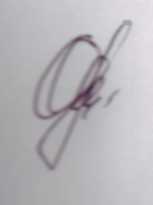 администрации муниципального образования Тихорецкий район                                                      О.В.ШинтяпкинаПРИЛОЖЕНИЕУТВЕРЖДЕНпостановлением главы муниципального образования Тихорецкий районот ___28.12.2010____ № _2548__ПРИНЯТна Общем собрании трудового коллектива(протокол от 17.12.2010 № 14)